DEPARTMENT OF HEALTH SERVICES	STATE OF WISCONSIN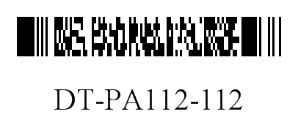 Division of Medicaid Services	Wis. Admin. Code § DHS 107.10(2)F-01430 (12/2021)FORWARDHEALTHPRIOR AUTHORIZATION DRUG ATTACHMENT FOR XYREM AND XYWAVINSTRUCTIONS: Type or print clearly. Before completing this form, read the Prior Authorization Drug Attachment for Xyrem and Xywav Instructions, F-01430A. Providers may refer to the Forms page of the ForwardHealth Portal at https://www.forwardhealth.wi.gov/WIPortal/Subsystem/Publications/ForwardHealthCommunications.aspx?panel=Forms for the completion instructions.Pharmacy providers are required to have a completed Prior Authorization Drug Attachment for Xyrem and Xywav form signed and dated by the prescriber before submitting a prior authorization (PA) request on the Portal, by fax, or by mail. Providers may call Provider Services at 800-947-9627 with questions.SECTION I – MEMBER INFORMATIONSECTION I – MEMBER INFORMATIONSECTION I – MEMBER INFORMATIONSECTION I – MEMBER INFORMATION1.  Name – Member (Last, First, Middle Initial)1.  Name – Member (Last, First, Middle Initial)1.  Name – Member (Last, First, Middle Initial)1.  Name – Member (Last, First, Middle Initial)2.  Member ID Number3.  Date of Birth – Member3.  Date of Birth – Member3.  Date of Birth – MemberSECTION II – PRESCRIPTION INFORMATION SECTION II – PRESCRIPTION INFORMATION SECTION II – PRESCRIPTION INFORMATION SECTION II – PRESCRIPTION INFORMATION 4.  Drug Name5.  Drug Strength 5.  Drug Strength 5.  Drug Strength 6.  Date Prescription Written7.  Directions for Use7.  Directions for Use7.  Directions for Use8.  Refills8.  Refills8.  Refills8.  Refills9.  Name – Prescriber9.  Name – Prescriber10. National Provider Identifier – Prescriber10. National Provider Identifier – Prescriber11. Address – Prescriber (Street, City, State, Zip+4 Code)11. Address – Prescriber (Street, City, State, Zip+4 Code)11. Address – Prescriber (Street, City, State, Zip+4 Code)11. Address – Prescriber (Street, City, State, Zip+4 Code)12. Phone Number – Prescriber12. Phone Number – Prescriber12. Phone Number – Prescriber12. Phone Number – PrescriberSECTION III A – CLINICAL INFORMATION SECTION III A – CLINICAL INFORMATION SECTION III A – CLINICAL INFORMATION SECTION III A – CLINICAL INFORMATION Note: A copy of the member’s current medical records that support a clinical correlation between the member’s test results and the member’s medical condition of narcolepsy with cataplexy, narcolepsy without cataplexy, or idiopathic hypersomnia must be submitted with the PA request, including the following:Test results and provider interpretation for the polysomnogram and Multiple Sleep Latency Test (MSLT)For members with excessive daytime sleepiness (EDS), a copy of the Epworth Sleepiness Scale (ESS) questionnaire, Maintenance of Wakefulness Test (MWT), or MSLTFor renewal PA requests, medical record documentation demonstrating clinical improvement, including a decrease in cataplexy or a decrease in the member’s daytime sleepiness, supported by an ESS questionnaire, MWT, or MSLTNote: A copy of the member’s current medical records that support a clinical correlation between the member’s test results and the member’s medical condition of narcolepsy with cataplexy, narcolepsy without cataplexy, or idiopathic hypersomnia must be submitted with the PA request, including the following:Test results and provider interpretation for the polysomnogram and Multiple Sleep Latency Test (MSLT)For members with excessive daytime sleepiness (EDS), a copy of the Epworth Sleepiness Scale (ESS) questionnaire, Maintenance of Wakefulness Test (MWT), or MSLTFor renewal PA requests, medical record documentation demonstrating clinical improvement, including a decrease in cataplexy or a decrease in the member’s daytime sleepiness, supported by an ESS questionnaire, MWT, or MSLTNote: A copy of the member’s current medical records that support a clinical correlation between the member’s test results and the member’s medical condition of narcolepsy with cataplexy, narcolepsy without cataplexy, or idiopathic hypersomnia must be submitted with the PA request, including the following:Test results and provider interpretation for the polysomnogram and Multiple Sleep Latency Test (MSLT)For members with excessive daytime sleepiness (EDS), a copy of the Epworth Sleepiness Scale (ESS) questionnaire, Maintenance of Wakefulness Test (MWT), or MSLTFor renewal PA requests, medical record documentation demonstrating clinical improvement, including a decrease in cataplexy or a decrease in the member’s daytime sleepiness, supported by an ESS questionnaire, MWT, or MSLTNote: A copy of the member’s current medical records that support a clinical correlation between the member’s test results and the member’s medical condition of narcolepsy with cataplexy, narcolepsy without cataplexy, or idiopathic hypersomnia must be submitted with the PA request, including the following:Test results and provider interpretation for the polysomnogram and Multiple Sleep Latency Test (MSLT)For members with excessive daytime sleepiness (EDS), a copy of the Epworth Sleepiness Scale (ESS) questionnaire, Maintenance of Wakefulness Test (MWT), or MSLTFor renewal PA requests, medical record documentation demonstrating clinical improvement, including a decrease in cataplexy or a decrease in the member’s daytime sleepiness, supported by an ESS questionnaire, MWT, or MSLT13. Diagnosis Code and Description13. Diagnosis Code and Description13. Diagnosis Code and Description13. Diagnosis Code and Description14. Does the member have narcolepsy with cataplexy? 		Yes		NoIf yes, indicate in the space below the cataplexy symptoms experienced by the member and how frequently they occur.14. Does the member have narcolepsy with cataplexy? 		Yes		NoIf yes, indicate in the space below the cataplexy symptoms experienced by the member and how frequently they occur.14. Does the member have narcolepsy with cataplexy? 		Yes		NoIf yes, indicate in the space below the cataplexy symptoms experienced by the member and how frequently they occur.14. Does the member have narcolepsy with cataplexy? 		Yes		NoIf yes, indicate in the space below the cataplexy symptoms experienced by the member and how frequently they occur.15. Does the member have narcolepsy without cataplexy?		Yes		No15. Does the member have narcolepsy without cataplexy?		Yes		No15. Does the member have narcolepsy without cataplexy?		Yes		No15. Does the member have narcolepsy without cataplexy?		Yes		No16. Does the member have idiopathic hypersomnia?		Yes		No16. Does the member have idiopathic hypersomnia?		Yes		No16. Does the member have idiopathic hypersomnia?		Yes		No16. Does the member have idiopathic hypersomnia?		Yes		No17. Does the member have a succinic semialdehyde dehydrogenase deficiency?		Yes		No17. Does the member have a succinic semialdehyde dehydrogenase deficiency?		Yes		No17. Does the member have a succinic semialdehyde dehydrogenase deficiency?		Yes		No17. Does the member have a succinic semialdehyde dehydrogenase deficiency?		Yes		No18. As required by the Xywav and Xyrem Risk Evaluation and Mitigation Strategy (REMS) Program: Has the prescriber counseled the member on the contraindication between 
Xyrem or Xywav and alcohol?		Yes		NoHas the member agreed to be abstinent from alcohol while being treated with 
Xyrem or Xywav?		Yes		No18. As required by the Xywav and Xyrem Risk Evaluation and Mitigation Strategy (REMS) Program: Has the prescriber counseled the member on the contraindication between 
Xyrem or Xywav and alcohol?		Yes		NoHas the member agreed to be abstinent from alcohol while being treated with 
Xyrem or Xywav?		Yes		No18. As required by the Xywav and Xyrem Risk Evaluation and Mitigation Strategy (REMS) Program: Has the prescriber counseled the member on the contraindication between 
Xyrem or Xywav and alcohol?		Yes		NoHas the member agreed to be abstinent from alcohol while being treated with 
Xyrem or Xywav?		Yes		No18. As required by the Xywav and Xyrem Risk Evaluation and Mitigation Strategy (REMS) Program: Has the prescriber counseled the member on the contraindication between 
Xyrem or Xywav and alcohol?		Yes		NoHas the member agreed to be abstinent from alcohol while being treated with 
Xyrem or Xywav?		Yes		No19. Indicate which symptom(s) of narcolepsy or idiopathic hypersomnia Xyrem or Xywav is being used to treat.	Cataplexy	Excessive Daytime Sleepiness	Other      19. Indicate which symptom(s) of narcolepsy or idiopathic hypersomnia Xyrem or Xywav is being used to treat.	Cataplexy	Excessive Daytime Sleepiness	Other      19. Indicate which symptom(s) of narcolepsy or idiopathic hypersomnia Xyrem or Xywav is being used to treat.	Cataplexy	Excessive Daytime Sleepiness	Other      19. Indicate which symptom(s) of narcolepsy or idiopathic hypersomnia Xyrem or Xywav is being used to treat.	Cataplexy	Excessive Daytime Sleepiness	Other      20. Does the member have a history of substance abuse, addiction, or diversion?		Yes		No20. Does the member have a history of substance abuse, addiction, or diversion?		Yes		No20. Does the member have a history of substance abuse, addiction, or diversion?		Yes		No20. Does the member have a history of substance abuse, addiction, or diversion?		Yes		No21. Is the member taking any sedative hypnotics?		Yes		No21. Is the member taking any sedative hypnotics?		Yes		No21. Is the member taking any sedative hypnotics?		Yes		No21. Is the member taking any sedative hypnotics?		Yes		No22. Is the member taking central nervous system (CNS) depressants (for example, 
anxiolytics, barbiturates, or opioids)?		Yes		No If yes, indicate the CNS depressants and daily doses.1.      2.      3.      Are any of the above listed CNS depressants contributing to the member’s daytime 
sleepiness? 	Yes		NoIf no, indicate how the prescriber evaluated the CNS depressants and determined they are not contributing to the member’s daytime sleepiness. 22. Is the member taking central nervous system (CNS) depressants (for example, 
anxiolytics, barbiturates, or opioids)?		Yes		No If yes, indicate the CNS depressants and daily doses.1.      2.      3.      Are any of the above listed CNS depressants contributing to the member’s daytime 
sleepiness? 	Yes		NoIf no, indicate how the prescriber evaluated the CNS depressants and determined they are not contributing to the member’s daytime sleepiness. 22. Is the member taking central nervous system (CNS) depressants (for example, 
anxiolytics, barbiturates, or opioids)?		Yes		No If yes, indicate the CNS depressants and daily doses.1.      2.      3.      Are any of the above listed CNS depressants contributing to the member’s daytime 
sleepiness? 	Yes		NoIf no, indicate how the prescriber evaluated the CNS depressants and determined they are not contributing to the member’s daytime sleepiness. 22. Is the member taking central nervous system (CNS) depressants (for example, 
anxiolytics, barbiturates, or opioids)?		Yes		No If yes, indicate the CNS depressants and daily doses.1.      2.      3.      Are any of the above listed CNS depressants contributing to the member’s daytime 
sleepiness? 	Yes		NoIf no, indicate how the prescriber evaluated the CNS depressants and determined they are not contributing to the member’s daytime sleepiness. 23. Has the member had an overnight polysomnogram sleep study followed by an MSLT?  Yes		No23. Has the member had an overnight polysomnogram sleep study followed by an MSLT?  Yes		No23. Has the member had an overnight polysomnogram sleep study followed by an MSLT?  Yes		No23. Has the member had an overnight polysomnogram sleep study followed by an MSLT?  Yes		No24. Does the member have EDS that interferes with normal activities on a daily basis?		 Yes		No24. Does the member have EDS that interferes with normal activities on a daily basis?		 Yes		No24. Does the member have EDS that interferes with normal activities on a daily basis?		 Yes		No24. Does the member have EDS that interferes with normal activities on a daily basis?		 Yes		No25. Has the member completed an ESS questionnaire, MWT, or MSLT? 		 Yes		No25. Has the member completed an ESS questionnaire, MWT, or MSLT? 		 Yes		No25. Has the member completed an ESS questionnaire, MWT, or MSLT? 		 Yes		No25. Has the member completed an ESS questionnaire, MWT, or MSLT? 		 Yes		No26. Has the prescriber ruled out or treated the member for each of the following 
potential causes of EDS? 		Yes		NoOther sleep disorders including sleep apneaChronic pain or illness that disrupts normal sleep patternsMood disorders such as depressionCaffeine or nicotine use causing poor quality of nighttime sleep26. Has the prescriber ruled out or treated the member for each of the following 
potential causes of EDS? 		Yes		NoOther sleep disorders including sleep apneaChronic pain or illness that disrupts normal sleep patternsMood disorders such as depressionCaffeine or nicotine use causing poor quality of nighttime sleep26. Has the prescriber ruled out or treated the member for each of the following 
potential causes of EDS? 		Yes		NoOther sleep disorders including sleep apneaChronic pain or illness that disrupts normal sleep patternsMood disorders such as depressionCaffeine or nicotine use causing poor quality of nighttime sleep26. Has the prescriber ruled out or treated the member for each of the following 
potential causes of EDS? 		Yes		NoOther sleep disorders including sleep apneaChronic pain or illness that disrupts normal sleep patternsMood disorders such as depressionCaffeine or nicotine use causing poor quality of nighttime sleep27. Has the member experienced an unsatisfactory therapeutic response or 
experienced a clinically significant adverse drug reaction with a stimulant? 		Yes		NoIf yes, list the stimulant and dose, specific details about the unsatisfactory therapeutic response or clinically significant adverse drug reaction, and the approximate dates the stimulant was taken in the space provided.27. Has the member experienced an unsatisfactory therapeutic response or 
experienced a clinically significant adverse drug reaction with a stimulant? 		Yes		NoIf yes, list the stimulant and dose, specific details about the unsatisfactory therapeutic response or clinically significant adverse drug reaction, and the approximate dates the stimulant was taken in the space provided.27. Has the member experienced an unsatisfactory therapeutic response or 
experienced a clinically significant adverse drug reaction with a stimulant? 		Yes		NoIf yes, list the stimulant and dose, specific details about the unsatisfactory therapeutic response or clinically significant adverse drug reaction, and the approximate dates the stimulant was taken in the space provided.27. Has the member experienced an unsatisfactory therapeutic response or 
experienced a clinically significant adverse drug reaction with a stimulant? 		Yes		NoIf yes, list the stimulant and dose, specific details about the unsatisfactory therapeutic response or clinically significant adverse drug reaction, and the approximate dates the stimulant was taken in the space provided.28. Does the member have a medical condition(s) preventing the use of a stimulant? 		Yes		NoIf yes, list the medical condition(s) that prevents the use of a stimulant in the space provided.28. Does the member have a medical condition(s) preventing the use of a stimulant? 		Yes		NoIf yes, list the medical condition(s) that prevents the use of a stimulant in the space provided.28. Does the member have a medical condition(s) preventing the use of a stimulant? 		Yes		NoIf yes, list the medical condition(s) that prevents the use of a stimulant in the space provided.28. Does the member have a medical condition(s) preventing the use of a stimulant? 		Yes		NoIf yes, list the medical condition(s) that prevents the use of a stimulant in the space provided.29. Is there a clinically significant drug interaction(s) between another medication(s) 
the member is taking and stimulants? 		Yes		NoIf yes, list the medication(s) and drug interaction(s) in the space provided.29. Is there a clinically significant drug interaction(s) between another medication(s) 
the member is taking and stimulants? 		Yes		NoIf yes, list the medication(s) and drug interaction(s) in the space provided.29. Is there a clinically significant drug interaction(s) between another medication(s) 
the member is taking and stimulants? 		Yes		NoIf yes, list the medication(s) and drug interaction(s) in the space provided.29. Is there a clinically significant drug interaction(s) between another medication(s) 
the member is taking and stimulants? 		Yes		NoIf yes, list the medication(s) and drug interaction(s) in the space provided.30. Has the member experienced an unsatisfactory therapeutic response after the 
medication has been titrated to a maximum recommended daily dose or 
experienced a clinically significant adverse drug reaction with armodafinil or 
modafinil? 		Yes		NoIf yes, list the drug and dose, specific details about the unsatisfactory therapeutic response or clinically significant adverse drug reaction, and the approximate dates armodafinil or modafinil were taken in the space provided.30. Has the member experienced an unsatisfactory therapeutic response after the 
medication has been titrated to a maximum recommended daily dose or 
experienced a clinically significant adverse drug reaction with armodafinil or 
modafinil? 		Yes		NoIf yes, list the drug and dose, specific details about the unsatisfactory therapeutic response or clinically significant adverse drug reaction, and the approximate dates armodafinil or modafinil were taken in the space provided.30. Has the member experienced an unsatisfactory therapeutic response after the 
medication has been titrated to a maximum recommended daily dose or 
experienced a clinically significant adverse drug reaction with armodafinil or 
modafinil? 		Yes		NoIf yes, list the drug and dose, specific details about the unsatisfactory therapeutic response or clinically significant adverse drug reaction, and the approximate dates armodafinil or modafinil were taken in the space provided.30. Has the member experienced an unsatisfactory therapeutic response after the 
medication has been titrated to a maximum recommended daily dose or 
experienced a clinically significant adverse drug reaction with armodafinil or 
modafinil? 		Yes		NoIf yes, list the drug and dose, specific details about the unsatisfactory therapeutic response or clinically significant adverse drug reaction, and the approximate dates armodafinil or modafinil were taken in the space provided.31. Does the member have a medical condition(s) preventing the use of armodafinil 
or modafinil? 		Yes		NoIf yes, list the medical condition(s) that prevents the use of armodafinil or modafinil in the space provided.31. Does the member have a medical condition(s) preventing the use of armodafinil 
or modafinil? 		Yes		NoIf yes, list the medical condition(s) that prevents the use of armodafinil or modafinil in the space provided.31. Does the member have a medical condition(s) preventing the use of armodafinil 
or modafinil? 		Yes		NoIf yes, list the medical condition(s) that prevents the use of armodafinil or modafinil in the space provided.31. Does the member have a medical condition(s) preventing the use of armodafinil 
or modafinil? 		Yes		NoIf yes, list the medical condition(s) that prevents the use of armodafinil or modafinil in the space provided.32. Is there a clinically significant drug interaction(s) between another medication(s) 
the member is taking and armodafinil or modafinil? 		Yes		NoIf yes, list the medication(s) and drug interaction(s) in the space provided.32. Is there a clinically significant drug interaction(s) between another medication(s) 
the member is taking and armodafinil or modafinil? 		Yes		NoIf yes, list the medication(s) and drug interaction(s) in the space provided.32. Is there a clinically significant drug interaction(s) between another medication(s) 
the member is taking and armodafinil or modafinil? 		Yes		NoIf yes, list the medication(s) and drug interaction(s) in the space provided.32. Is there a clinically significant drug interaction(s) between another medication(s) 
the member is taking and armodafinil or modafinil? 		Yes		NoIf yes, list the medication(s) and drug interaction(s) in the space provided.33. Has the member experienced an unsatisfactory therapeutic response or 
experienced a clinically significant adverse drug reaction with tricyclic 
antidepressant (TCA), selective serotonin reuptake inhibitor (SSRI), or serotonin 
norepinephrine reuptake inhibitor (SNRI)?		Yes		NoIf yes, list the TCA, SSRI, or SNRI and dose, specific details about the unsatisfactory therapeutic response or clinically significant adverse drug reaction, and the approximate dates the TCA, SSRI, or SNRI was taken in the space provided. 33. Has the member experienced an unsatisfactory therapeutic response or 
experienced a clinically significant adverse drug reaction with tricyclic 
antidepressant (TCA), selective serotonin reuptake inhibitor (SSRI), or serotonin 
norepinephrine reuptake inhibitor (SNRI)?		Yes		NoIf yes, list the TCA, SSRI, or SNRI and dose, specific details about the unsatisfactory therapeutic response or clinically significant adverse drug reaction, and the approximate dates the TCA, SSRI, or SNRI was taken in the space provided. 33. Has the member experienced an unsatisfactory therapeutic response or 
experienced a clinically significant adverse drug reaction with tricyclic 
antidepressant (TCA), selective serotonin reuptake inhibitor (SSRI), or serotonin 
norepinephrine reuptake inhibitor (SNRI)?		Yes		NoIf yes, list the TCA, SSRI, or SNRI and dose, specific details about the unsatisfactory therapeutic response or clinically significant adverse drug reaction, and the approximate dates the TCA, SSRI, or SNRI was taken in the space provided. 33. Has the member experienced an unsatisfactory therapeutic response or 
experienced a clinically significant adverse drug reaction with tricyclic 
antidepressant (TCA), selective serotonin reuptake inhibitor (SSRI), or serotonin 
norepinephrine reuptake inhibitor (SNRI)?		Yes		NoIf yes, list the TCA, SSRI, or SNRI and dose, specific details about the unsatisfactory therapeutic response or clinically significant adverse drug reaction, and the approximate dates the TCA, SSRI, or SNRI was taken in the space provided. SECTION III B – ADDITIONAL CLINICAL INFORMATION FOR XYWAV PA REQUESTS FOR NARCOLEPSY ONLYSECTION III B – ADDITIONAL CLINICAL INFORMATION FOR XYWAV PA REQUESTS FOR NARCOLEPSY ONLYSECTION III B – ADDITIONAL CLINICAL INFORMATION FOR XYWAV PA REQUESTS FOR NARCOLEPSY ONLYSECTION III B – ADDITIONAL CLINICAL INFORMATION FOR XYWAV PA REQUESTS FOR NARCOLEPSY ONLY34. PA requests for Xywav must include detailed clinical justification for prescribing Xywav instead of Xyrem. This clinical information must document why the member cannot use Xyrem, including why it is medically necessary that the member receive Xywav instead of Xyrem.34. PA requests for Xywav must include detailed clinical justification for prescribing Xywav instead of Xyrem. This clinical information must document why the member cannot use Xyrem, including why it is medically necessary that the member receive Xywav instead of Xyrem.34. PA requests for Xywav must include detailed clinical justification for prescribing Xywav instead of Xyrem. This clinical information must document why the member cannot use Xyrem, including why it is medically necessary that the member receive Xywav instead of Xyrem.34. PA requests for Xywav must include detailed clinical justification for prescribing Xywav instead of Xyrem. This clinical information must document why the member cannot use Xyrem, including why it is medically necessary that the member receive Xywav instead of Xyrem.SECTION IV – AUTHORIZED SIGNATURESECTION IV – AUTHORIZED SIGNATURESECTION IV – AUTHORIZED SIGNATURESECTION IV – AUTHORIZED SIGNATURE35. SIGNATURE – Prescriber35. SIGNATURE – Prescriber35. SIGNATURE – Prescriber36. Date SignedSECTION V – ADDITIONAL INFORMATIONSECTION V – ADDITIONAL INFORMATIONSECTION V – ADDITIONAL INFORMATIONSECTION V – ADDITIONAL INFORMATION37. Include any additional information in the space below. Additional diagnostic and clinical information explaining the need for the drug requested may also be included here.37. Include any additional information in the space below. Additional diagnostic and clinical information explaining the need for the drug requested may also be included here.37. Include any additional information in the space below. Additional diagnostic and clinical information explaining the need for the drug requested may also be included here.37. Include any additional information in the space below. Additional diagnostic and clinical information explaining the need for the drug requested may also be included here.